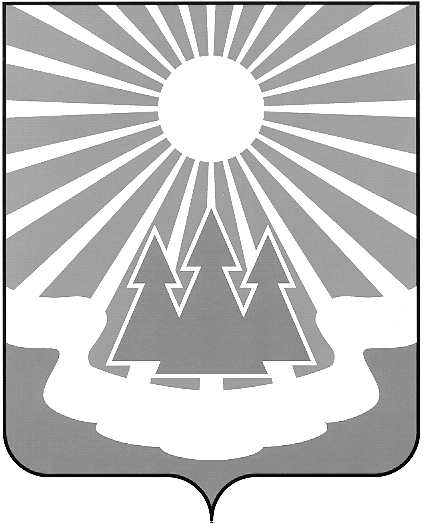 Администрация
муниципального образования
«Светогорское городское поселение»
Выборгского района Ленинградской областиПОСТАНОВЛЕНИЕО внесении изменений в постановление администрации от 25.10.2013 №324 Об утверждении муниципальной программы «Обеспечение устойчивого функционирования и развития коммунальной и инженерной инфраструктуры и повышение энергоэффективности на территории МО «Светогорское городское поселение»В соответствии со статьей 179 Бюджетного кодекса Российской Федерации, руководствуясь Постановлением администрации от 12.09.2013 № 255 «Об утверждении Порядка разработки, реализации и оценки эффективности муниципальных программ 
МО «Светогорское городское поселение» (в редакции постановлений администрации                    от 30.09.2013 № 265 от 15.10.2015 № 384), администрация МО «Светогорское городское поселение» П О С Т А Н О В Л Я Е Т:Внести в муниципальную программу «Обеспечение устойчивого функционирования и развития коммунальной и инженерной инфраструктуры 
и повышение энергоэффективности на территории МО «Светогорское городское поселение» (в редакции постановлений от 21.11.2014 № 403, от 02.07.2015 № 226, 
от 29.09.2015 № 354, 25.12.2015 № 504, от 20.02.2016 № 88, от 14.06.2016 № 312, 
от 11.08.2016 № 475, от 20.12.2016 № 725, от 15.03.2017 № 132, от 28.06.2017 № 337) –(далее – Программа), следующие изменения:1.1. В плане мероприятий Программы (Приложение к Программе):1.1.1. В пункте 4 в столбце «2017» цифру «659,784» заменить цифрой «583,912».1.1.2. В пункте 10 в столбце «2018» цифру «2 610,800» заменить цифрой «1 250,488».1.1.3. В пункте 11 в столбце «2018» цифру «300,000» заменить цифрой «0».1.1.4. Пункты 7, 15, 16 изложить в следующей редакции:1.1.5. Дополнить пунктом 21 следующего содержания:1.1.6. Позицию «Итого по годам» изложить в следующей редакции:Опубликовать настоящее постановление в газете «Вуокса» и разместить 
на официальном сайте МО «Светогорское городское поселение» 
http://www.mo-svetogorsk.ru/.Контроль за исполнением настоящего постановления возложить на заместителя главы администрации Ренжина А.А.Глава администрации								С.В. ДавыдовИсполнитель: И.Н. Лебедева Согласовано: А.А. Ренжин		Н.В. Ковшарь	Г.Е. Горюнова	Н.Л. Захарова 	Л.А. АндрееваРазослано:  в дело, ОГХ, СФ, СЭР МЗ, СБУ,  пресс-центр «Вуокса»,  регистр МНПА, сайт 18.10.2017№525 №п/пНаименование работАдресСумма тыс.руб.Сумма тыс.руб.Сумма тыс.руб.Сумма тыс.руб.Сумма тыс.руб.№п/пНаименование работАдрес2015г.2016г.2017 г.2018г.2019г.123456787Выполнение работ по очистке дренажно – ливневой системы на территории МО "Светогорское городское поселение"территория МО0,00,0595,000400,000015Поставка канализационного насоса на КНС-7 в г. Светогорске.г.Светогорск, ул.Красноармейская0,0001 660,312016Ремонт БМК пгт Лесогорский (замена котлового контура отопления с подпиточным насосом)пгт Лесогорский 0,00,0590,0000,00№п/пНаименование работАдресСумма тыс.руб.Сумма тыс.руб.Сумма тыс.руб.Сумма тыс.руб.Сумма тыс.руб.№п/пНаименование работАдрес2015г.2016г.2017 г.2018г.2019г.1234567821Прочистка дренажной трубы и оканавливание участка дороги по 
ул. Л. Толстого (в районе пересечения с ул. Ленинградская)г. Светогорскул. Л. Толстого00485,86300№п/пНаименование работАдресСумма тыс.руб.Сумма тыс.руб.Сумма тыс.руб.Сумма тыс.руб.Сумма тыс.руб.№п/пНаименование работАдрес2015г.2016г.2017 г.2018г.2019г.12345678Итого по годам20151 615,3571 615,35720163 696,0003 696,00020174 438,5704 438,57020184 148,8004 148,80020194 148,8004 148,800ИТОГО18 047,5271 615,3573 696,0004 438,5704 148,8004 148,800